ConvergencesLa Constellation n’est pas la seule à croire au pouvoir des réponses locales. D’autres groupes partagent à des degrés divers notre façon de penser et de travailler. Des approches telles que, par exemple, Action, Influence, Control (AIC), ), Appreciative Inquiry (AI), Art of Focused conversation (AFC), la Capacité Humaine à Répondre (HCR), la Communication Non Violente (NVC), Participatory Action Research (PAR), le Dialogue Socratique ont en commun avec le processus de la Compétence: 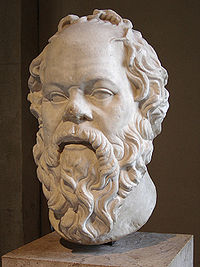 - la volonté de stimuler l’échange d’idées (optimisme, compassion) 
- les exigences requises aux participants (volonté, authenticité, attention portée aux autres et langage clair)
-les améliorations qu’elles pensent apporter (changement, prise de décision en collaboration, dérouter les jeux de pouvoir).Pour partager avec nous votre expérience des réponses locales, contactez-nous à info@aidscompetence.org ou rejoignez notre communauté en ligne.Les intuitions de la Constellation convergent aussi avec les travaux d’auteurs comme, par exemple, Socrate, Leonard Nelson, Jiddu Krishnamurti, Carl Rogers, Kenneth Gergen, Paolo Freire ou Kurt Lewin. En particulier, la maïeutique de Socrate, ou l'art d'accoucher les esprits de la vérité qui est en chacun, est très proche du processus de la Compétence. Socrate est l’homme qui cherche. Pour lui, chacun de nous a le devoir d’éveiller l’autre, dans l’espoir d’être éveillé par lui. Les facilitateurs de la Constellation stimulent les communautés à trouver leur vérité en partant de leur propre expérience de vie et du dialogue.Pour ajouter d'autres convergences, contactez-nous à info@aidscompetence.org ou rejoignez notre communauté en ligne.L'approche SALT génère de l'énergie pour le changement, à travers l'inspiration et la réalisation. C'est pourquoi cette approche a une dimension spirituelle. Le Réseau Interreligieux de Thaïlande (INAT) a commencé à explorer les connections entre l'approche SALT et les différentes religions de ses membres: Bouddhistes, Chrétiens et Musulmans. Les membres peuvent tous lier l'approche SALT aux textes religieux. “L'approche SALT est ma manière de pratiquer ma religion”, a dit Khun Prasert, secrétaire de l’INAT. La dimension spirituelle de l'approche SALT sera explorée plus en profondeur dans un futur proche.Pour contribuer vos idées, contactez-nous à info@aidscompetence.org ou rejoignez notre communauté en ligne.